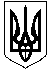 ГАЛИЦИНІВСЬКА  СІЛЬСЬКА РАДАВІТОВСЬКОГО  РАЙОНУ МИКОЛАЇВСЬКОЇ  ОБЛАСТІР І Ш Е Н Н ЯВід 23 грудня 2020 року   №32                           ІІІ сесія VIII скликанняс. ГалициновеПро     затвердження     Положення про   преміювання  працівників сільських клубів відділу освіти, культури,       молоді та спорту Галицинівської сільської ради у 2021 роціВідповідно до пункту 23 частини 1 статті 26 Закону України  “ Про місцеве самоврядування в Україні ”, п.п. 3 п.2  постанови КМУ від 09.12.2015 року № 1026 “ Питання виплати працівникам державних і комунальних клубних закладів, парків культури та відпочинку, центрів (будинків) народної творчості, центрів культури та дозвілля, інших культурно-освітніх центрів доплати за вислугу років, допомоги для оздоровлення та матеріальної допомоги для вирішення соціально-побутових питань ” ,сільська радаВИРІШИЛА:Затвердити Положення про преміювання працівників сільських клубів    відділу, освіти, культури, молоді та спорту Галицинівської сільської ради                   ( додається ).Відділу освіти, культури, молоді та спорту Галицинівської сільської ради забезпечити виконання даного рішення у відповідності до чинного законодавства.Це рішення набирає чинності з дня його прийняття та діє з 01.01.2021 року.Вважати таким, що втратило чинність рішення ХХХ сесії УІІІ скликання Галицинівської сільської ради від 20.12.2019 року №31 “ Про преміювання  та надання матеріальної допомоги працівникам  централізованої бухгалтерії, господарської групи та працівників сільських клубів  Відділу освіти, культури, молоді та спорту Галицинівської сільської ради у 2020 році ”.                                   Сільський голова                                      І.НАЗАР                                                                                                                                        ЗАТВЕРДЖЕНО                       рішенням сільської ради                        від 23.12. 2020 року № 32									                                            П О Л О Ж Е Н Н Я про преміювання  працівників сільських клубіввідділу освіти, культури, молоді та спорту Галицинівськоїсільської ради у 2021 роціІ. ЗАГАЛЬНІ  ПОЛОЖЕННЯПоложення про преміювання  розроблено на підставі пункту 23 частини 1 статті 26 Закону України  " Про місцеве самоврядування в Україні ", п.п. 3 п.2  постанови КМУ від 09.12.2015 року № 1026 " Питання виплати працівникам державних і комунальних клубних закладів, парків культури та відпочинку, центрів (будинків) народної творчості, центрів культури та дозвілля, інших культурно-освітніх центрів доплати за вислугу років, допомоги для оздоровлення та матеріальної допомоги для вирішення соціально-побутових питань " та є методом стимулювання сумлінного та якісного виконання працівниками своїх посадових обов'язків, ініціативного і творчого підходу до вирішення поставлених завдань, забезпечення належного рівня трудової та виконавської дисципліни.Положення про преміювання  працівників сільських клубів  відділу, освіти, культури, молоді та спорту  Галицинівської сільської  ради розроблено з метою стимулювання сумлінної праці працівників та визначає порядок і розміри виплати їм премій та матеріальної допомоги.Положення спрямоване на підвищення  матеріальної зацікавленості працюючих у покращенні якості виконання посадових обов’язків, функцій та завдань.ІІ. ПОРЯДОК  ТА УМОВИ  ПРЕМІЮВАННЯНачальник відділу освіти має право преміювати працівників сільських клубів відділу освіти, культури, молоді та спорту в межах асигнувань, передбачених кошторисом на оплату праці.Підставою для виплати премії працівникам, зазначеним у п. 2.1 цього Положення, є наказ начальника відділу освіти, культури, молоді та спорту.Конкретні розміри даних виплат встановлюються начальником відділу освіти, культури. молоді та спорту.ІІІ. ВИПЛАТА  ПРЕМІЇПри визначенні розміру премії працівників сільських клубів  враховується:особистий внесок працівника у загальні результати роботи;обсяг та інтенсивність виконаної працівником роботи;оперативність виконання роботи;термін, якість і важливість виконуваних робіт;ініціативність у діяльності та результативність;стан виконавської дисципліни; належне, якісне і своєчасне виконання обов’язків, визначених для відповідних категорій працівників у посадових інструкціях, доручень безпосереднього керівника;дотримання трудової дисципліни, правил внутрішнього трудового розпорядку;відсутність порушень нормативно-правових актів з питань служби в органах місцевого самоврядування.Розмір премії кожному окремому працівнику встановлюється відповідно до особистого внеску в загальні результати роботи.IV. ПРИЧИНИ ПОВНОГО АБО ЧАСТКОВОГО ПОЗБАВЛЕННЯ ПРЕМІЇНесвоєчасне або неякісне виконання завдань і своїх посадових обов’язків.Порушення трудової   дисципліни.Низький рівень виконавчої дисципліни.Працівники, на яких накладено адміністративне чи дисциплінарне стягнення, позбавляються премії у повному розмірі.V. ДЖЕРАЛА  ПРЕМІЮВАННЯПремія працюючим виплачується за рахунок асигнувань, передбачених на оплату праці. На преміювання також направляються кошти за рахунок економії фонду заробітної плати, що утворюється протягом року.Розмір економії заробітної плати визначається як різниця між плановою сумою асигнувань за кошторисом (з урахуванням змін, що відбуваються за встановленим порядком) та сумою фактичних видатків.Контроль за виконанням цього рішення покласти на постійну комісію з питань фінансів, бюджету, планування соціально-економічного розвитку, інвестицій та житлово – комунального господарства.